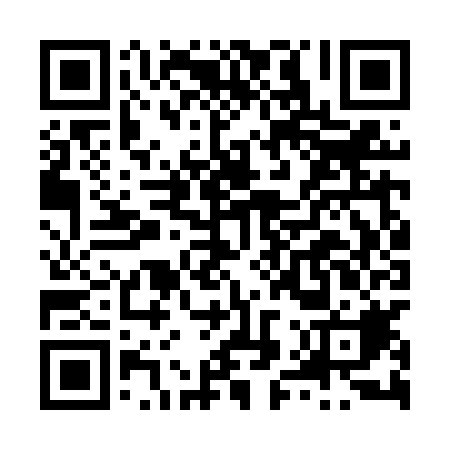 Ramadan times for Mala Slonca, PolandMon 11 Mar 2024 - Wed 10 Apr 2024High Latitude Method: Angle Based RulePrayer Calculation Method: Muslim World LeagueAsar Calculation Method: HanafiPrayer times provided by https://www.salahtimes.comDateDayFajrSuhurSunriseDhuhrAsrIftarMaghribIsha11Mon4:104:106:0811:553:435:425:427:3312Tue4:074:076:0611:543:455:445:447:3513Wed4:054:056:0411:543:465:465:467:3814Thu4:024:026:0111:543:485:485:487:4015Fri3:593:595:5911:533:495:495:497:4216Sat3:563:565:5611:533:515:515:517:4417Sun3:543:545:5411:533:535:535:537:4618Mon3:513:515:5111:533:545:555:557:4819Tue3:483:485:4911:523:565:575:577:5020Wed3:453:455:4611:523:575:595:597:5321Thu3:423:425:4411:523:596:016:017:5522Fri3:393:395:4111:514:006:036:037:5723Sat3:363:365:3911:514:026:046:047:5924Sun3:343:345:3611:514:036:066:068:0225Mon3:313:315:3411:514:046:086:088:0426Tue3:283:285:3111:504:066:106:108:0627Wed3:253:255:2911:504:076:126:128:0928Thu3:213:215:2611:504:096:146:148:1129Fri3:183:185:2411:494:106:166:168:1430Sat3:153:155:2211:494:126:186:188:1631Sun4:124:126:1912:495:137:197:199:181Mon4:094:096:1712:485:147:217:219:212Tue4:064:066:1412:485:167:237:239:233Wed4:034:036:1212:485:177:257:259:264Thu3:593:596:0912:485:187:277:279:295Fri3:563:566:0712:475:207:297:299:316Sat3:533:536:0412:475:217:317:319:347Sun3:503:506:0212:475:227:327:329:378Mon3:463:466:0012:465:247:347:349:399Tue3:433:435:5712:465:257:367:369:4210Wed3:393:395:5512:465:267:387:389:45